ALLEGATO A DOMANDA PER LA PARTECIPAZIONE ALL’AVVISO PUBBLICO PER L’INDIVIDUAZIONE DI ESPERTO INTERNO/ESTERNO PER SUPPORTO PSICOLOGICO A.S. 2022/2023 Al Dirigente Scolastico  dell’Istituto Comprensivo “Marco Polo” di Cartoceto    		61030 Lucrezia di Cartoceto  (PU) Il/La sottoscritto/a CHIEDE di partecipare alla selezione/reclutamento di esperto per supporto psicologico a.s. 2022-2023. DICHIARA sotto la personale responsabilità: di aver preso visione dell’avviso e di accettarne le modalità di selezione, reclutamento e tutte le condizioni  previste dallo stesso; 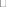 di essere a conoscenza dei compiti connessi all’incarico e di accettarne senza riserva alcuna tutte le  condizioni; di essere in possesso dei requisiti per cui si richiede l’incarico; di essere in possesso dell’autorizzazione dell’Amministrazione di appartenenza se dipendente da P.A.; di esibire in originale e/o copia autentica, in caso di individuazione e prima della firma dell’incarico, i titoli  soggetti a valutazione, se richiesto. Luogo e data ________________ , __ / __ / ______ Firma Il/la sottoscritto/a dichiara, altresì, di essere informato ai sensi del D.Lgs. n. 196 del 2003, così come modificato  dal d. lgs. 101/2018, che i dati personali raccolti saranno trattati, anche con strumenti informatici, esclusivamente nell’ambito del procedimento per il quale la presente dichiarazione viene resa. Il Dichiarante A tal fine allega: ∙ fotocopia del codice fiscale e di un documento di identità in corso di validità; ∙ n. 2 versioni del curriculum vitae, (una con dati sensibili leggibili, l’altra con dati sensibili oscurati), stilato  in formato europeo e regolarmente firmato; ∙ griglia di valutazione esperto compilata nella colonna riservata al candidato e  regolarmente firmata ∙ scheda fiscale esperto ∙ altra documentazione utile alla valutazione (specificare) ____________________________Nato a ilNato a ilCodice Fiscale:Codice Fiscale:Residente in Via nr.Residente in Via nr.Telefono Cellulareemail Pec